Supplementary Figure 1.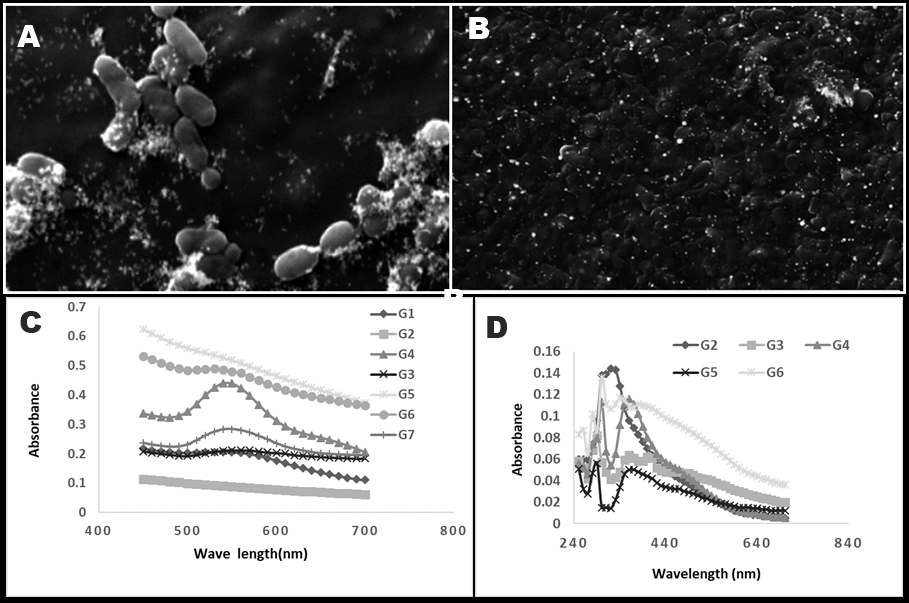 Supplementary Figure 2.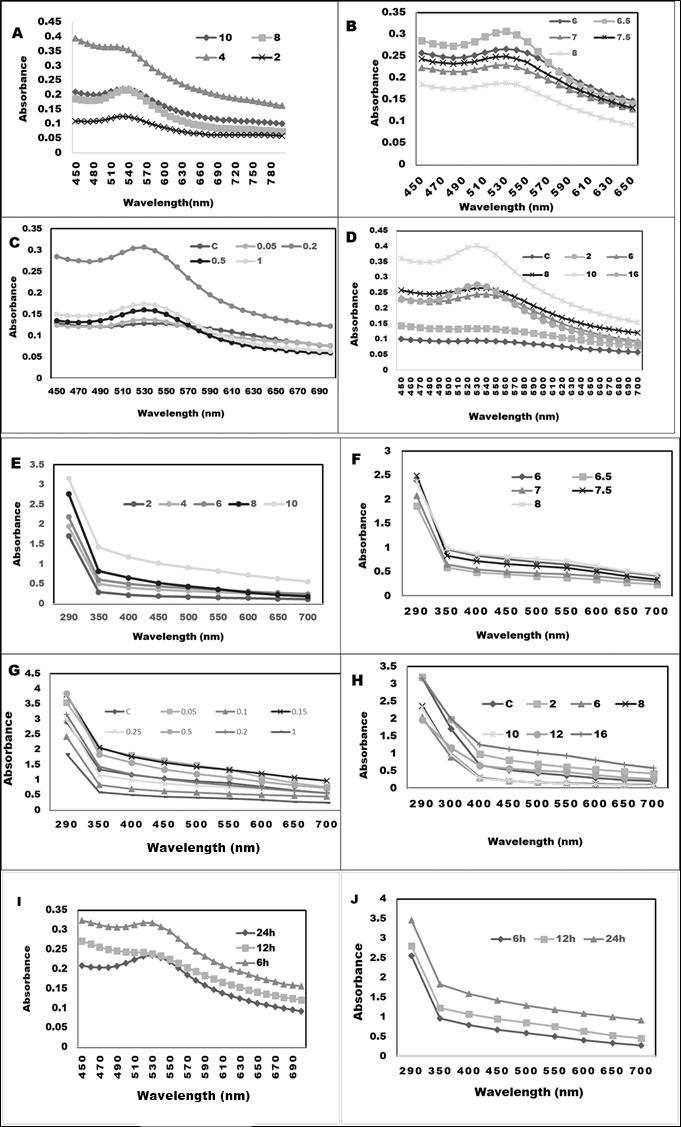 Supplementary Figure 3.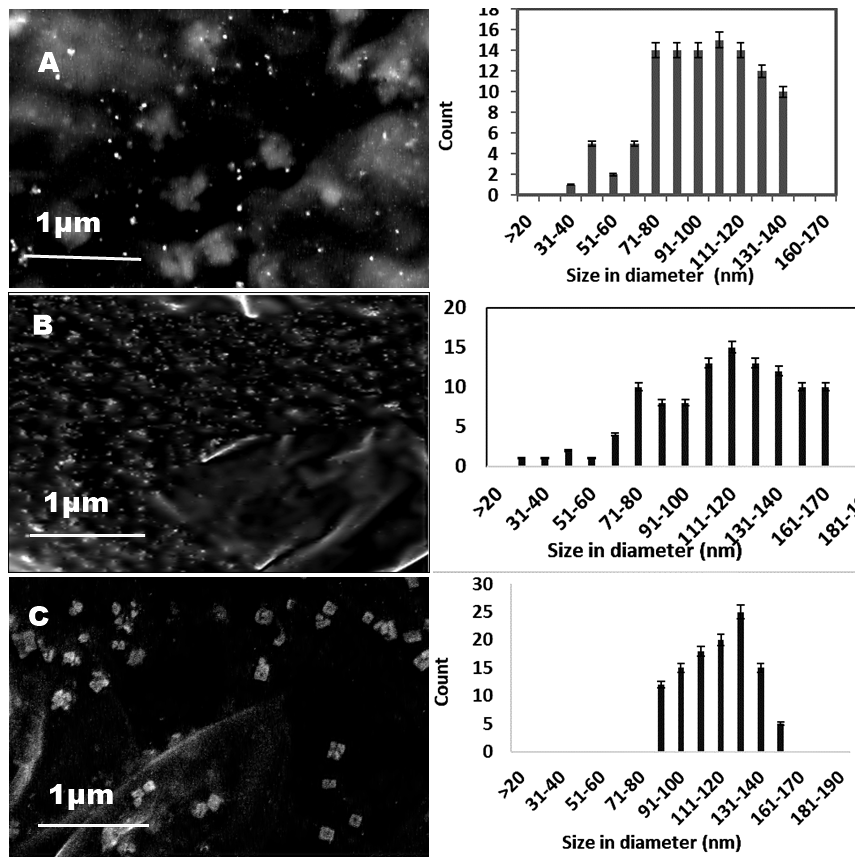 Supplementary Figure 4.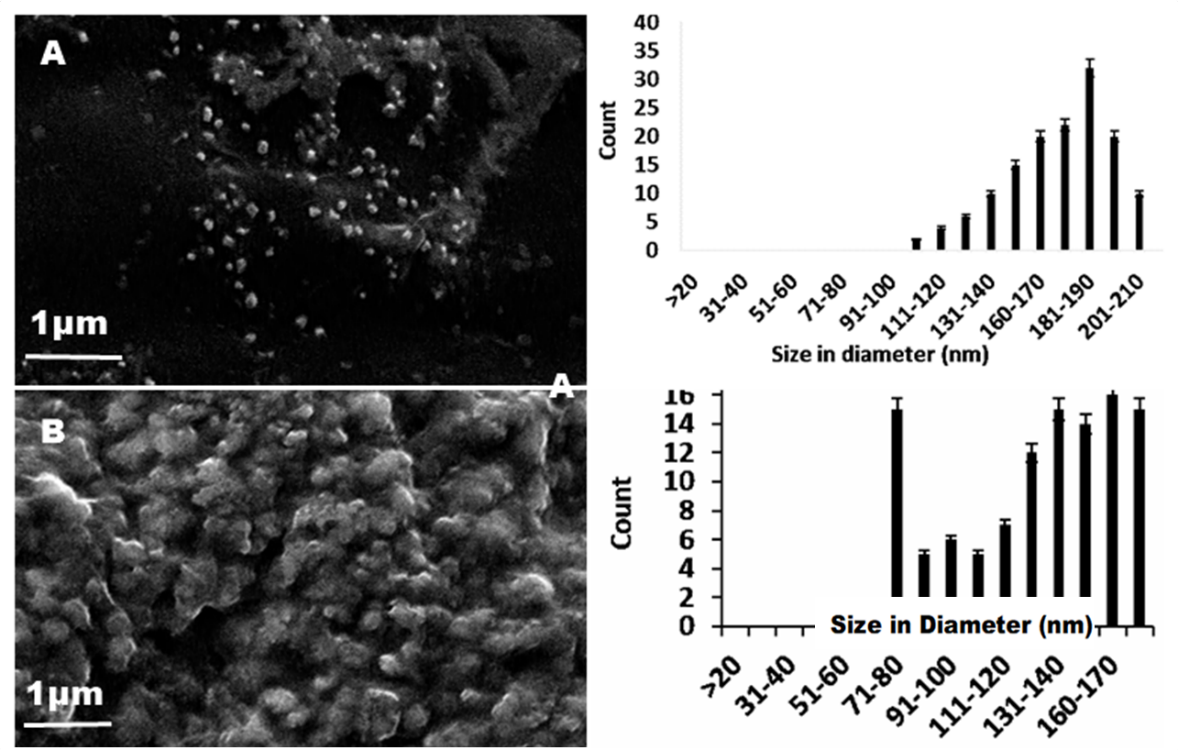 Table 1 Report Summarizes the adjusted and predicted values; Cook’s distance; residual values for the model designed.Table 2 Cryopreservation of nanoparticles and their Stability* a = 4 ºC, b = -20 ºC, c = -80 ºCReport of AuNp synthesis experimental designReport of AuNp synthesis experimental designReport of AuNp synthesis experimental designReport of AuNp synthesis experimental designReport of AuNp synthesis experimental designReport of AuNp synthesis experimental designReport of AuNp synthesis experimental designReport of AuNp synthesis experimental designReport of AuNp synthesis experimental designReport of AuNp synthesis experimental designReport of AuNp synthesis experimental designReport of AuNp synthesis experimental designReport of AuNp synthesis experimental designReport of AuNp synthesis experimental designReport of AuNp synthesis experimental designReport of AuNp synthesis experimental designReport of AuNp synthesis experimental designRun OrderRun OrderActual ValuePredicted Value⁽¹⁾Predicted Value⁽¹⁾ResidualLeverageInternally Studentized ResidualsInternally Studentized ResidualsExternally Studentized ResidualsExternally Studentized ResidualsCook's DistanceInfluence on Fitted Value DFFITSInfluence on Fitted Value DFFITSStandard OrderStandard Order11533.00534.50534.50-1.500.706-0.549-0.549-0.527-0.5270.066-0.816-0.8164422553.00550.71550.712.290.7060.8380.8380.8230.8230.1531.2741.2742233549.00551.12551.12-2.120.706-0.777-0.777-0.759-0.7590.132-1.175-1.1757744550.00539.42539.4210.580.1942.3452.3453.5433.5430.1211.7411.741101055541.00539.42539.421.580.1940.3510.3510.3330.3330.0030.1640.164111166545.00545.15545.15-0.14950.706-0.055-0.055-0.052-0.0520.001-0.080-0.0806677548.00548.43548.43-0.43420.706-0.159-0.159-0.150-0.1500.006-0.233-0.2338888534.00532.34532.341.660.7060.6100.6100.5880.5880.0810.9100.9105599550.00549.40549.400.60050.7060.2200.2200.2080.2080.0110.3220.322111010534.00539.42539.42-5.420.194-1.200-1.200-1.234-1.2340.032-0.606-0.606991111549.00548.68548.680.31580.7060.1160.1160.1090.1090.0030.1690.169331212532.00539.42539.42-7.420.194-1.643-1.643-1.851-1.8510.059-0.910-0.91012121313534.00534.93534.93-0.93300.679-0.328-0.328-0.311-0.3110.021-0.452-0.45217171414533.00532.30532.300.69780.6790.2450.2450.2320.2320.0120.3370.33718181515546.00546.19546.19-0.19420.679-0.068-0.068-0.064-0.0640.001-0.094-0.09413131616537.00536.65536.650.35280.2500.0810.0810.0760.0760.0000.0440.04419191717543.00545.54545.54-2.540.679-0.891-0.891-0.880-0.8800.153-1.280-1.28015151818537.00536.65536.650.35280.2500.0810.0810.0760.0760.0000.0440.04420201919545.00545.04545.04-0.04110.679-0.014-0.014-0.014-0.0140.000-0.020-0.02014142020550.00547.70547.702.300.6790.8080.8080.7910.7910.1261.1521.1521616Report of SeNp synthesis experimental designReport of SeNp synthesis experimental designReport of SeNp synthesis experimental designReport of SeNp synthesis experimental designReport of SeNp synthesis experimental designReport of SeNp synthesis experimental designReport of SeNp synthesis experimental designReport of SeNp synthesis experimental designReport of SeNp synthesis experimental designReport of SeNp synthesis experimental designReport of SeNp synthesis experimental designReport of SeNp synthesis experimental designReport of SeNp synthesis experimental designReport of SeNp synthesis experimental designReport of SeNp synthesis experimental designReport of SeNp synthesis experimental designReport of SeNp synthesis experimental designRun OrderActual ValueActual ValuePredicted ValueResidualResidualLeverageLeverageInternally Studentized ResidualsExternally Studentized ResidualsCook's DistanceCook's DistanceCook's DistanceInfluence on Fitted Value DFFITSInfluence on Fitted Value DFFITSStandard Order1284.00284.00283.540.46380.46380.1660.1660.0820.0770.0000.0000.0000.0350.035162296.00296.00298.54-2.54-2.540.6700.670-0.710-0.6910.1020.1020.102-0.985-0.98583276.00276.00272.913.093.090.6070.6070.7920.7760.0970.0970.0970.9650.965134284.00284.00285.83-1.83-1.830.6070.607-0.468-0.4490.0340.0340.034-0.558-0.558145280.00280.00283.54-3.54-3.540.1660.166-0.622-0.6020.0080.0080.008-0.269-0.269176284.00284.00283.540.46380.46380.1660.1660.0820.0770.0000.0000.0000.0350.035207268.00268.00268.03-0.0340-0.03400.6700.670-0.009-0.0090.0000.0000.000-0.013-0.01358276.00276.00283.54-7.54-7.540.1660.166-1.325-1.3840.0350.0350.035-0.618-0.618199242.00242.00244.59-2.59-2.590.6070.607-0.664-0.6450.0680.0680.068-0.802-0.802910279.00279.00283.54-4.54-4.540.1660.166-0.798-0.7820.0130.0130.013-0.349-0.3491811280.00280.00284.81-4.81-4.810.6700.670-1.345-1.4100.3670.3670.367-2.008-2.008212272.00272.00268.083.923.920.6700.6701.0951.1080.2430.2430.2431.5771.577713301.00301.00300.001.001.000.6700.6700.2800.2670.0160.0160.0160.3800.380614298.00298.00294.143.863.860.6070.6070.9880.9870.1510.1510.1511.2271.2271015266.00266.00267.90-1.90-1.900.6700.670-0.530-0.5100.0570.0570.057-0.727-0.727316294.00294.00294.86-0.8601-0.86010.6700.670-0.240-0.2290.0120.0120.012-0.326-0.326417298.00298.00283.5414.4614.460.1660.1662.5434.0590.1290.1290.1291.8131.8131518258.00258.00256.351.651.650.6700.6700.4600.4410.0430.0430.0430.6290.629119296.00296.00295.610.38930.38930.6070.6070.1000.0950.0020.0020.0020.1180.1181220288.00288.00287.120.87510.87510.6070.6070.2240.2130.0080.0080.0080.2650.26511Method                                    Absorbance (nm)                                   Absorbance (nm)                                   Absorbance (nm)                                   Absorbance (nm)                                   Absorbance (nm)                                   Absorbance (nm)Ease of handlingMethod         ControlGlycineTween 20Tween 20DextrosePEG4KPEG6KTemperature   a/b/c   a/b/ca/bc a/b/ca/b/cRequires minimum processingEasy freeze thaw cyclesSuspension AuNpSeNp     ̴ 540     ̴290̴ 530 ̴290    ̴530 ̴290    ̴550 ̴320     ̴ 550     ̴300         aggregateRequires minimum processingEasy freeze thaw cyclesCentrifugedAuNpSeNp      ̴550      ̴320     ̴550     ̴320     ̴550     ̴320     ̴550     ̴320     ̴ 550     ̴300aggregateExtra step of centrifugation neededDryingAuNpSeNp   ̴550   ̴320          ̴550      ̴320     ̴550     ̴320      ̴550     ̴320      ̴ 550     ̴300aggregateDrying is required, followed by -20 ºC storage